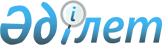 О мерах по реализации Закона Республики Казахстан от 4 июля 2009 года "О внесении изменений и дополнений в некоторые законодательные акты Республики Казахстан по вопросам валютного регулирования и валютного контроля"Распоряжение Премьер-Министра Республики Казахстан от 30 июля 2009 года № 109-р



      1. Утвердить прилагаемый перечень нормативных правовых актов, принятие которых необходимо в целях реализации 
 Закона 
 Республики Казахстан от 4 июля 2009 года "О внесении изменений и дополнений в некоторые законодательные акты Республики Казахстан по вопросам валютного регулирования и валютного контроля" (далее - перечень).





      2. Национальному Банку Республики Казахстан (по согласованию) принять нормативные правовые акты согласно перечню и проинформировать Правительство Республики Казахстан о принятых мерах.

      

Премьер-Министр

                            

К. Масимов


Утвержден          



распоряжением Премьер-Министра



Республики Казахстан     



от 30 июля 2009 года № 109-р 





Перечень






нормативных правовых актов, принятие которых необходимо






в целях реализации Закона Республики Казахстан от 4 июля 2009






года "О внесении изменений и дополнений в некоторые






законодательные акты Республики Казахстан по вопросам валютного






регулирования и валютного контроля"




Примечание:

 расшифровка аббревиатуры:



НБРК - Национальный Банк Республики Казахстан

					© 2012. РГП на ПХВ «Институт законодательства и правовой информации Республики Казахстан» Министерства юстиции Республики Казахстан
				

№




п/п



Наименование




нормативного




правового акта



Форма акта



Государственный




орган,




ответственный




за исполнение



Срок




исполнения



1



2



3



4



5


1.

О признании утратившим



силу 
 постановления 



Правления



Национального Банка



Республики Казахстан



от 15 сентября 2005



года № 115 "Об



утверждении Правил



лицензирования



осуществления



розничной торговли и



оказания услуг за



наличную иностранную



валюту в Республике



Казахстан"

Постановление



Правления



НБРК

НБРК



(по



согласованию)

Июль



2009 года

2.

О внесении изменений и



дополнений в


 постановление 



Правления



Национального Банка



Республики Казахстан



от 17 августа 2006



года № 86 "Об



утверждении Правил



осуществления



экспортно-импортного



валютного контроля в



Республике Казахстан"

Постановление



Правления



НБРК

НБРК



(по



согласованию)

Август



2009 года

3.

Об утверждении Правил



установления пределов



отклонения курса



покупки от курса



продажи иностранной



валюты за тенге по



операциям, проводимым



через обменные пункты

Постановление



Правления



НБРК

НБРК



(по



согласованию)

Август



2009 года

4.

О внесении изменений и



дополнений в


 постановление 



Правления



Национального Банка



Республики Казахстан



от 11 декабря 2006



года № 129 "Об



утверждении Правил



осуществления валютных



операций в Республике



Казахстан"

Постановление



Правления



НБРК

НБРК



(по



согласованию)

Август



2009 года
